Твои сыновья, Беларусь : маршалы, генералы (адмиралы) — белорусов и уроженцев Беларуси, участников Великой Отечественной войны : биографический справочник / сост.: Б. Д. Долготович, А. А. Коваленя. — Минск : Беларуская навука, 2019. — 475 с. : ил.													___В книге приведены биографии маршалов, генералов и адмиралов СССР — белорусов и уроженцев Беларуси, участников Великой Отечественной войны (1941—1945 гг.). Кроме биографических сведений, дается краткое описание их боевого пути, подвигов, приводится информация о наградах и увековечении памяти. Персоналии размещены в сборнике по тематическим разделам, многие статьи проиллюстрированы портретами. Книга адресована широкому кругу читателей м приурочена к 75-летию со дня освобождения Беларуси от немецко-фашистских захватчиков.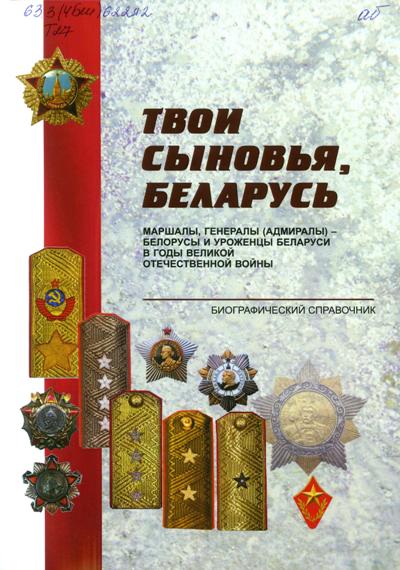 